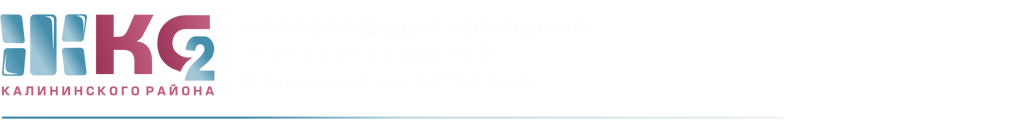 ОТЧЕТо деятельности АДС с 13.07.2020 по 17.07.2020г ПодразделениеПоступило заявок от населенияПоступило заявок от населенияПоступило заявок от населенияПоступило заявок от населенияПоступило заявок от населенияПримечаниеПодразделениевсегона исполнениина исполненииотказывыполненоПримечаниеВнутренние заявки ЖКСВнутренние заявки ЖКСВнутренние заявки ЖКСВнутренние заявки ЖКСВнутренние заявки ЖКСВнутренние заявки ЖКСВнутренние заявки ЖКСЖКС39412066268из них:АДС1953166158из них:аварийные42---42электрики65151149платные8815556842890из них:Тех. Обслуживание ИПУЖЭУ- 54226--16ЖЭУ- 65126--25ЖЭУ- 84828--20ЖЭУ- 23402--38кровля76--1ГБДОУ111--10